Woodcroft Primary School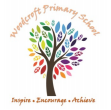 Mathematics Long Term Planning: 2019-2020Year Group: 2Addition & Subtraction PushLink between domains where possible3 Curriculum Aims: Fluency, Reasoning, Problem Solving3 Methods: Concrete, Pictorial, AbstractWoodcroft Primary SchoolMathematics Long Term Planning: 2019-2020Year Group: 2Addition & Subtraction PushLink between domains where possible3 Curriculum Aims: Fluency, Reasoning, Problem Solving3 Methods: Concrete, Pictorial, AbstractWoodcroft Primary SchoolMathematics Long Term Planning: 2019-2020Year Group: 2Addition & Subtraction PushLink between domains where possible3 Curriculum Aims: Fluency, Reasoning, Problem Solving3 Methods: Concrete, Pictorial, AbstractWoodcroft Primary SchoolMathematics Long Term Planning: 2019-2020Year Group: 2Addition & Subtraction PushLink between domains where possible3 Curriculum Aims: Fluency, Reasoning, Problem Solving3 Methods: Concrete, Pictorial, AbstractWoodcroft Primary SchoolMathematics Long Term Planning: 2019-2020Year Group: 2Addition & Subtraction PushLink between domains where possible3 Curriculum Aims: Fluency, Reasoning, Problem Solving3 Methods: Concrete, Pictorial, AbstractWoodcroft Primary SchoolMathematics Long Term Planning: 2019-2020Year Group: 2Addition & Subtraction PushLink between domains where possible3 Curriculum Aims: Fluency, Reasoning, Problem Solving3 Methods: Concrete, Pictorial, AbstractWoodcroft Primary SchoolMathematics Long Term Planning: 2019-2020Year Group: 2Addition & Subtraction PushLink between domains where possible3 Curriculum Aims: Fluency, Reasoning, Problem Solving3 Methods: Concrete, Pictorial, AbstractWoodcroft Primary SchoolMathematics Long Term Planning: 2019-2020Year Group: 2Addition & Subtraction PushLink between domains where possible3 Curriculum Aims: Fluency, Reasoning, Problem Solving3 Methods: Concrete, Pictorial, AbstractWeekAutumn TermWeekWeekSpring TermWeekSummer Term1 (2days)Assessment/Activity Opportunity11Addition & Subtraction1Fractions – Simple FractionsFractions – Simple Fractions2Number & Place Value11Addition & Subtraction1Fractions – Simple FractionsFractions – Simple Fractions3Number & Place Value22Multiplication & Division2StatisticsStatistics4Measurement – Compare & order33Multiplication & Division2StatisticsStatistics5Addition & Subtraction44Fractions – 2/4, 3/43Measurement - TimeMeasurement - Time6Addition & Subtraction55Geometry4Number & Place ValueNumber & Place Value7Addition & Subtraction66Statistics4Number & Place ValueNumber & Place Value7Addition & Subtraction66Statistics58Measurement - Money66Statistics5Week28.10.19 – 01.11.19October Half TermWeek17.02.20 – 21.02.20February Half Term17.02.20 – 21.02.20February Half TermWeek25.05.20 – 29.05.20May Half Term25.05.20 – 29.05.20May Half Term1Multiplication & Division11Number & Place Value1Addition & SubtractionAddition & Subtraction2Multiplication & Division11Number & Place Value2Addition & SubtractionAddition & Subtraction3Fractions – 1/3, 1/422Addition & Subtraction3Multiplication & DivisionMultiplication & Division4Geometry – Shape & Position/Direction33Addition & Subtraction4Multiplication & DivisionMultiplication & Division5Addition & Subtraction44Measurement – Mass/Temperature/Capacity5FractionsFractions6Measurement - Length55Geometry6MeasurementMeasurement7Measurement - Time66Multiplication & Division7GeometryGeometry7Measurement - Time66Multiplication & Division8 (3 days)Assessment/Activity OpportunityAssessment/Activity Opportunity23.12.19 – 03.01.20Christmas Holiday23.12.19 – 03.01.20Christmas Holiday06.04.20 – 17.04.20Easter Holiday06.04.20 – 17.04.20Easter Holiday06.04.20 – 17.04.20Easter Holiday23.07.20 - Summer Holiday23.07.20 - Summer Holiday23.07.20 - Summer HolidayPhase 1 AssessmentPhase 2 AssessmentPhase 3 AssessmentRecap